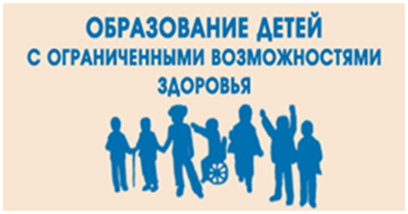 Уважаемые родители!        С 01.09.2016 года вступают в силу федеральные государственные образовательные стандарты для детей с ограниченными возможностями здоровья и федеральные государственные образовательные стандарты для детей с умственной отсталостью (интеллектуальными нарушениями) (далее по тексту ФГОС ОВЗ и УО). ФГОС ОВЗ и УО представляет собой совокупность обязательных требований при реализации адаптированных основных общеобразовательных программ начального общего образования (далее - АООП НОО) в организациях, осуществляющих образовательную деятельность.      ФГОС ОВЗ и УО применяется только в отношении учащихся, зачисленных на обучение по адаптированным основным общеобразовательным программам (далее по тексту АООП) после 1 сентября 2016 года. Остальные учащиеся, перешедшие на обучение по АООП до 1 сентября 2016 года продолжают обучение по ним до завершения обучения.В целях обеспечения реализации права  на образование обучающихся с ограниченными возможностями здоровья устанавливаются федеральные государственные образовательные стандарты образования указанных лиц или включаются в федеральные государственные образовательные стандарты специальные требования (ч.6 ст.11 Федерального закона от 29.12.2012 №273-ФЗ "Об образовании в Российской Федерации")http://fgos-ovz.herzen.spb.ru/ - Сайт поддержки введения ФГОС ОВЗ